МИНИСТЕРСТВО труда и социального развития  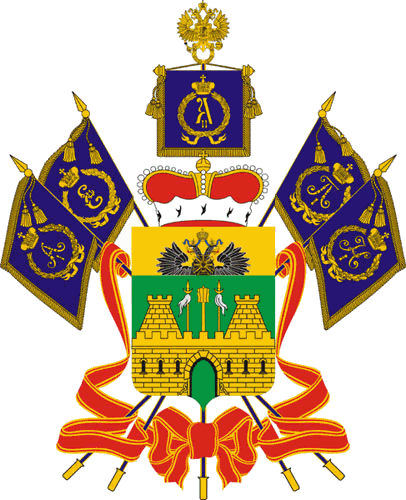 Краснодарского краяП Р И К А Зот 24.05.2018  								               №  705г. КраснодарО внесении изменений в приказ министерства социального развития  и семейной политики Краснодарского края от 22 декабря 2014 года № 1042 «Об утверждении порядка предоставления социальных услуг поставщиками социальных услуг в Краснодарском крае» и признании утратившим силу приказа департамента социальной защиты населения Краснодарского края от 19 января 2011 года № 130 «О Порядке приема детей-инвалидов на реабилитацию в государственные казенные учреждения социального обслуживания Краснодарского края на квотируемые места»В целях реализации Федерального закона от 28 декабря 2013 года              № 442-ФЗ «Об основах социального обслуживания граждан в Российской            Федерации», выработки единого подхода к порядку реализации Закона Краснодарского края от 5 ноября 2014 года № 3051-КЗ «О социальном обслуживании населения на территории Краснодарского края», повышения эффективности деятельности учреждений социального обслуживания Краснодарского края      п р и к а з ы в а ю:1. Утвердить изменения в приказ министерства социального развития и семейной политики Краснодарского края от 22 декабря 2014 года                       № 1042 «Об утверждении порядка предоставления социальных услуг поставщиками социальных услуг в Краснодарском крае» согласно приложению к настоящему приказу.2. Отделу информационно-аналитической и методической работы министерства труда и социального развития Краснодарского края:обеспечить направление настоящего приказа для размещения (опубликования) на официальном сайте администрации Краснодарского края в информационно-телекоммуникационной сети «Интернет» и направление на «Официальный интернет-портал правовой информации» (www.pravo.gov.ru);обеспечить размещение настоящего приказа на официальном сайте  министерства труда и социального развития Краснодарского края              (www.sznkuban.ru).3. Признать утратившим силу приказ департамента социальной защиты населения Краснодарского края от 19 января 2011 года № 130 «О Порядке приема детей-инвалидов на реабилитацию в государственные казенные учреждения социального обслуживания Краснодарского края на квотируемые места».4. Приказ вступает в силу по истечении 10 дней после дня его официального опубликования.Заместитель министра								  С.П. Гаркуша